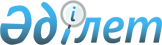 Об утверждении регламента электронной государственной услуги "Выдача архивных справок"
					
			Утративший силу
			
			
		
					Постановление акимата Северо-Казахстанской области от 4 марта 2013 года N 71. Зарегистрировано Департаментом юстиции Северо-Казахстанской области 11 апреля 2013 года N 2229. Утратило силу постановлением акимата Северо-Казахстанской области от 27 мая 2013 года N 168      Сноска. Утратило силу постановлением акимата Северо-Казахстанской области от 27.05.2013 N 168

      В соответствии с пунктом 2 статьи 27 Закона Республики Казахстан от 23 января 2001 года «О местном государственном управлении и самоуправлении в Республике Казахстан», пунктом 4 статьи 9-1 Закона Республики Казахстан от 27 ноября 2000 года «Об административных процедурах» акимат Северо-Казахстанской области ПОСТАНОВЛЯЕТ:

      1. Утвердить прилагаемый регламент электронной государственной услуги «Выдача архивных справок».

      2. Контроль за исполнением настоящего постановления возложить на курирующего заместителя акима области.

      3. Настоящее постановление вводится в действие по истечении десяти календарных дней после дня его первого официального опубликования.

Аким области                   С. Ескендиров

 

Утвержден

постановлением акимата

Северо-Казахстанской области

от 4 марта 2013 года №71 

Регламент

электронной государственной услуги

«Выдача архивных справок»

1. Общие положения

      1. Электронная государственная услуга «Выдача архивных справок» (далее — услуга) оказывается государственным учреждением «Управление архивов и документации Северо-Казахстанской области», государственными архивами областей, городов, районов и их филиалами (далее – услугодатель), через центры обслуживания населения (далее – Центры/ЦОН), а также через веб-портал «электронного правительства»: www.egov.kz. (далее – ПЭП).

      2. Услуга оказывается на основании Стандарта государственной услуги «Выдача архивных справок» (далее — услуга), утвержденного постановлением Правительства Республики Казахстан от 30 декабря 2009 года № 2315 «Об утверждении стандартов государственных услуг в области информации и архивного дела» (далее – Стандарт).

      3. Степень автоматизации услуги: частично автоматизированная.

      4. Вид оказания услуги: транзакционная.

      5. Понятия и сокращения, используемые в настоящем Регламенте:

      1) АРМ – автоматизированное рабочее место;

      2) информационная система – система, предназначенная для хранения, обработки, поиска, распространения, передачи и предоставления информации с применением аппаратно-программного комплекса (далее – ИС);

      3) бизнес–идентификационный номер, уникальный номер формируемый для юридического лица (филиала и представительства) и индивидуального предпринимателя, осуществляющего деятельность в виде совместного предпринимательства (далее – БИН);

      4) ЕНИС – Единая нотариальная информационная система;

      5) индивидуальный идентификационный номер – уникальный номер, формируемый для физического лица, в том числе индивидуального предпринимателя, осуществляющего деятельность в виде личного предпринимательства (далее – ИИН);

      6) государственная база данных «Физические лица» – информационная система, предназначенная для автоматизированного сбора, хранения и обработки информации, создания Национального реестра индивидуальных идентификационных номеров с целью внедрения единой идентификации физических лиц в Республике Казахстан и предоставления о них актуальных и достоверных сведений органам государственного управления и прочим субъектам в рамках их полномочий и в соответствии с законодательством Республики Казахстан (далее – ГБД ФЛ);

      7) государственная база данных «Юридические лица» - информационная система, предназначенная для автоматизированного сбора, хранения и обработки информации, создания Национального реестра бизнес-идентификационных номеров с целью внедрения единой идентификации юридических лиц в Республике Казахстан и предоставления о них актуальных и достоверных сведений органам государственного управления и прочим субъектам в рамках их полномочий и в соответствии с законодательством Республики Казахстан (далее – ГБД ЮЛ);

      8) информационная система центров обслуживания населения Республики Казахстан - информационная система, предназначенная для автоматизации процесса предоставления услуг населению (физическим и юридическим лицам) через центры обслуживания населения Республики Казахстан, а также соответствующими министерствами и ведомствами (далее – ИС ЦОН);

      9) структурно–функциональные единицы (далее - СФЕ) перечень структурных подразделений государственных органов, учреждений или иных организаций, информационные системы, которые участвуют в процессе оказания услуги;

      10) пользователь – субъект (потребитель, услугодатель), обращающийся к информационной системе за получением необходимых ему электронных информационных ресурсов и пользующийся ими;

      11) транзакционная услуга – услуга по предоставлению пользователям электронных информационных ресурсов, требующая взаимного обмена информацией с применением электронной цифровой подписи;

      12) потребитель – физическое или юридическое лицо, которому оказывается электронная государственная услуга;

      13) электронный документ – документ, в котором информация представлена в электронно–цифровой форме и удостоверена посредством ЭЦП;

      14) электронная государственная услуга – государственная услуга, оказываемая в электронной форме с применением информационных технологий;

      15) веб–портал «электронного правительства» – информационная система, представляющая собой единое окно доступа ко всей консолидированной правительственной информации, включая нормативную правовую базу, и к электронным государственным услугам;

      16) региональный шлюз «электронного правительства» - подсистема шлюза «электронного правительства», предназначенная для интеграции информационных систем «электронного акимата» в рамках реализации электронных услуг (далее - РШЭП);

      17) шлюз «электронного правительства» – информационная система, предназначенная для интеграции информационных систем «электронного правительства» в рамках реализации электронных услуг (далее – ШЭП);

      18) электронная цифровая подпись — набор электронных цифровых символов, созданный средствами электронной цифровой подписи и подтверждающий достоверность электронного документа, его принадлежность и неизменность содержания (далее – ЭЦП). 

2. Порядок деятельности услугодателя по оказанию электронной

государственной услуги

      6. Пошаговые действия и решения услугодателя через ПЭП (диаграмма № 1 функционального взаимодействия при оказании услуги) приведены в приложении 2 к настоящему Регламенту:

      1) потребитель осуществляет регистрацию на ПЭП с помощью ИИН/БИН и пароля (осуществляется для незарегистрированных потребителей на ПЭП);

      2) процесс 1 – ввод потребителем ИИН/БИН и пароля (процесс авторизации) на ПЭП для получения услуги;

      3) условие 1 – проверка на ПЭП подлинности данных о зарегистрированном потребителе через ИИН/БИН и пароль;

      4) процесс 2 – формирование ПЭПом сообщения об отказе в авторизации в связи с имеющимися нарушениями в данных потребителя;

      5) процесс 3 – выбор потребителем услуги, указанной в настоящем Регламенте, вывод на экран формы запроса для оказания услуги и заполнение потребителем формы (ввод данных) с учетом ее структуры и форматных требований, прикрепление к форме запроса необходимых копий документов в электронном виде, указанные в пункте 11 Стандарта, а также выбор потребителем регистрационного свидетельства ЭЦП для удостоверения (подписания) запроса;

      6) условие 2 – проверка на ПЭП срока действия регистрационного свидетельства ЭЦП и отсутствия в списке отозванных (аннулированных) регистрационных свидетельств, а также соответствия идентификационных данных (между ИИН/БИН указанным в запросе, и ИИН/БИН указанным в регистрационном свидетельстве ЭЦП);

      7) процесс 4 – формирование сообщения об отказе в запрашиваемой услуге в связи с не подтверждением подлинности ЭЦП потребителя;

      8) процесс 5 – удостоверение запроса для оказания услуги посредством ЭЦП потребителя и направление электронного документа (запроса) через ШЭП в АРМ РШЭП для обработки услугодателем;

      9) процесс 6 – регистрация электронного документа в АРМ РШЭП;

      10) условие 3 – проверка (обработка) услугодателем соответствия приложенных потребителем документов, указанных в пункте 11 Стандарта и основаниям для оказания услуги;

      11) процесс 7 - формирование сообщения об отказе в запрашиваемой услуге в связи с имеющимися нарушениями в документах потребителя;

      12) процесс 8 – получение потребителем результата услуги (уведомление о готовности архивной справки в форме электронного документа), сформированный АРМ РШЭП. Электронный документ формируется с использованием ЭЦП уполномоченного лица услугодателя.

      7. Пошаговые действия и решения услугодателя (диаграмма № 2 функционального взаимодействия при оказании услуги) приведены в приложении 2 к настоящему Регламенту:

      1) процесс 1 – ввод сотрудником услугодателя в АРМ РШЭП ИИН/БИН и пароля (процесс авторизации) для оказания услуги;

      2) процесс 2 – выбор сотрудником услугодателя услуги, указанной в настоящем Регламенте, вывод на экран формы запроса для оказания услуги и ввод сотрудником услугодателя данных потребителя;

      3) процесс 3 – направление запроса через ШЭП/РШЭП в ГБД ФЛ/ГБД ЮЛ о данных потребителя;

      4) условие 1 – проверка наличия данных потребителя в ГБД ФЛ/ГБД ЮЛ;

      5) процесс 4 – формирование сообщения о невозможности получения данных в связи с отсутствием данных потребителя в ГБД ФЛ/ГБД ЮЛ;

      6) процесс 5 – заполнение сотрудником услугодателя формы запроса в части отметки о наличии документов в бумажной форме и удостоверение посредством ЭЦП заполненной формы (введенных данных) запроса на оказание услуги;

      7) процесс 6 – регистрация электронного документа в АРМ РШЭП;

      8) условие 2 – проверка (обработка) услугодателем соответствия приложенных документов, указанных в пункте 11 Стандарта и основаниям для оказания услуги;

      9) процесс 7 - формирование сообщения об отказе в запрашиваемой услуге в связи с имеющимися нарушениями в документах потребителя;

      10) процесс 8 – получение потребителем результата услуги (архивной справки) сформированной АРМ РШЭП. Электронный документ формируется с использованием ЭЦП уполномоченного лица услугодателя.

      8. Пошаговые действия и решения услугодателя через ЦОН (диаграмма № 3) функционального взаимодействия при оказании услуги приведены в приложении 3 к настоящему Регламенту:

      1) процесс 1 – ввод оператора Центра в АРМ ИС ЦОН логина и пароля (процесс авторизации) для оказания услуги;

      2) процесс 2 – выбор оператором Центра/ЦОНа услуги, указанных в  пункте 11 Стандарта настоящем Регламенте, вывод на экран формы запроса для оказания услуги и ввод оператором Центра данных получателя, а также данных по доверенности представителя получателя (при нотариально удостоверенной доверенности, при ином удостоверении доверенности данные доверенности не заполняются);

      3) условие 1 – проверка наличия данных получателя в АРМ ИС ЦОН

      4) процесс 3 – формирование АРМ ИС ЦОН сообщения об отказе в авторизации в связи с имеющимися нарушениями в данных получателя;

      5) процесс 4 – заполнение оператором Центра формы запроса в части отметки о наличии документов в бумажной форме и сканирование документов, предоставленных получателем, прикрепление их к форме запроса и удостоверение посредством ЭЦП заполненной формы (введенных данных) запроса на оказание услуги;

      6) процесс 5 - направление электронного документа (запроса получателя) удостоверенного (подписанного) ЭЦП оператора Центра через ШЭП в АРМ РШЭП;

      7) процесс 6 – регистрация электронного документа в АРМ РШЭП;

      8) условие 2 – проверка (обработка) услугодателем соответствия приложенных получателем документов, указанных в пункте 11 Стандарта и основаниям для оказания услуги;

      9) процесс 7 - формирование сообщения об отказе в запрашиваемой услуге в связи с имеющимися нарушениями в документах получателя;

      10) процесс 8 –получение получателем через оператора Центра результата услуги (архивной справки).

      9. Описание действий по заполнению форм запроса для оказания услуги:

      1) ввод пользователем ИИН/БИН, логина и пароля для входа в ПЭП, АРМ РШЭП, ИС ЦОН;

      2) выбор услуги, указанной в настоящем Регламенте;

      3) заказ услуги с помощью кнопки «Заказать услугу online»;

      4) заполнение запроса и прикрепление необходимых документов в электронном виде:

      ИИН/БИН выбирается автоматически, по результатам регистрации пользователя в ПЭП, АРМ РШЭП, ИС ЦОН;

      пользователь с помощью кнопки «отправить запрос» осуществляет переход на удостоверение (подписание) запроса;

      5) выбор регистрационного свидетельства ЭЦП пользователем;

      6) удостоверение (подписание) запроса – пользователь с помощью кнопки «подписать» осуществляет удостоверение (подписание) запроса ЭЦП, после чего запрос передается на обработку в АРМ РШЭП;

      7) обработка запроса в АРМ РШЭП;

      8) у пользователя на экране дисплея выводится следующая информация: ИИН/БИН; номер запроса; тип услуги; статус запроса; срок оказания услуги;

      с помощью кнопки «обновить статус» пользователю предоставляется возможность просмотреть результаты обработки запроса;

      при получении ответа на ПЭП появляется кнопка «просмотр результата».

      10. После обработки запроса получателю предоставляется возможность просмотреть результаты обработки запроса следующим образом:

      после нажатия кнопки «открыть» – результат запроса выводится на экран дисплея;

      после нажатия кнопки «сохранить» – результат запроса сохраняется на заданном получателем магнитном носителе в формате Adobe Acrobat.



      11. Необходимую информацию и консультацию по оказанию услуги можно получить по телефону саll–центра: (1414). 

3. Описание порядка взаимодействия в процессе оказания

электронной государственной услуги

      12. СФЕ, которые участвуют в процессе оказания услуги:

      Услугодатель;

      Оператор Центра;

      ПЭП;

      ШЭП;

      АРМ РШЭП;

      ИС ЦОН;

      ГБД ФЛ/ГБД ЮЛ;

      ЕНИС.

      13. Текстовое табличное описание последовательности действий (процедур, функций, операций) с указанием срока выполнения каждого действия приведены в приложении 1 к настоящему Регламенту.

      14. Диаграммы, отражающие взаимосвязь между логической последовательностью действий (в процессе оказания электронной государственной услуги) в соответствии с их описаниями, приведена в приложении 2 к настоящему Регламенту.

      15. Представленные формы, шаблоны бланков в соответствии с которыми должен быть представлен результат оказания электронной государственной услуги (выходной документ), включая формы уведомления представлены в приложении 3 к настоящему Регламенту.

      16. Результаты оказания услуги потребителям измеряются по форме анкеты для определения показателей качества и доступности в соответствии с приложением 4 к настоящему Регламенту.

      17. Требования, предъявляемые к процессу оказания услуги потребителям:

      1) конфиденциальность (защита от несанкционированного получения информации);

      2) целостность (защита от несанкционированного изменения информации);

      3) доступность (защита от несанкционированного удержания информации и ресурсов).

      18. Техническое условие оказания услуги:

      1) выход в Интернет;

      2) наличие ИИН/БИН у лица, которому оказывается услуга;

      3) авторизация с ПЭП;

      4) наличие у пользователя ЭЦП.

Приложение 1

к Регламенту электронной государственной услуги

«Выдача архивных справок» 

Таблица 1. Описание действий СФЕ через ПЭП 

Таблица 2. Описание действий СФЕ через услугодателя 

Таблица 3. Описание действий СФЕ через ЦОН

Приложение 2

к Регламенту электронной

государственной услуги

«Выдача архивных справок» 

Диаграмма № 1 функционального взаимодействия при оказании

электронной государственной услуги через ПЭП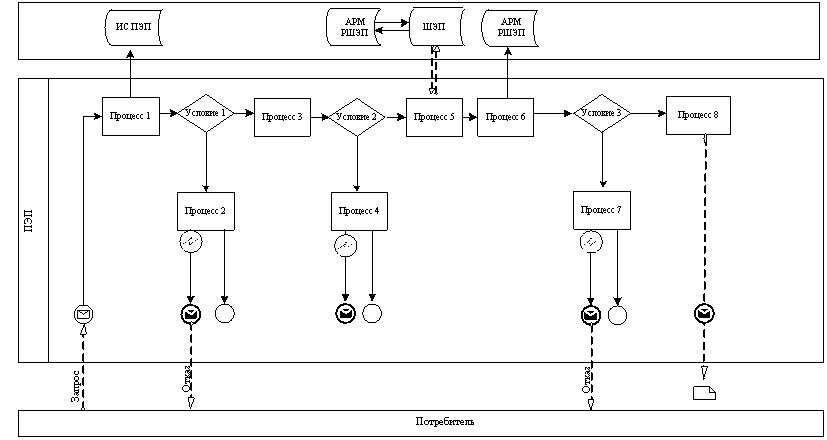  

Диаграмма № 2 функционального взаимодействия при оказании

электронной государственной услуги через услугодателя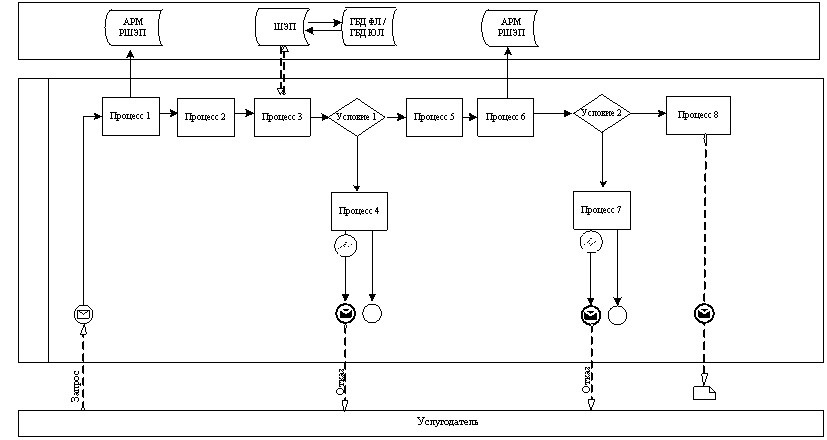  

Диаграмма № 3 функционального взаимодействия при оказании

электронной государственной услуги через ИС ЦОН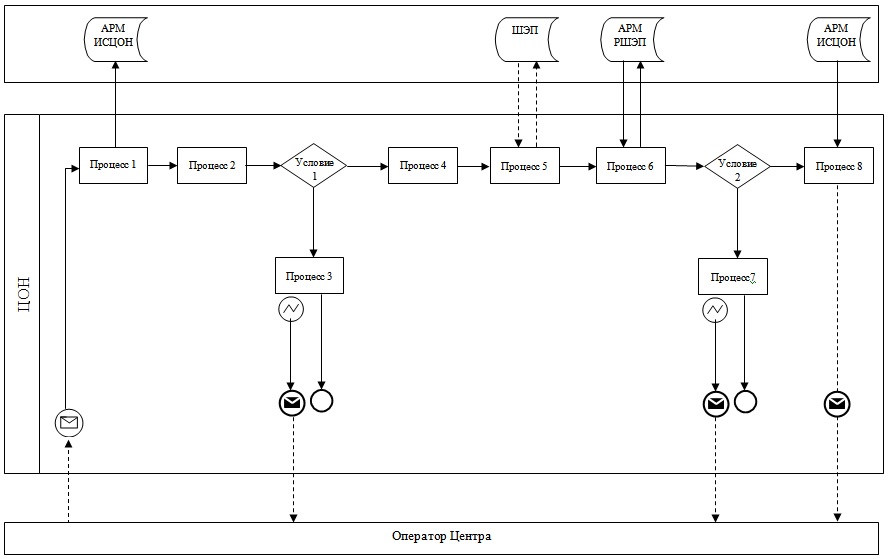  

Условные обозначения: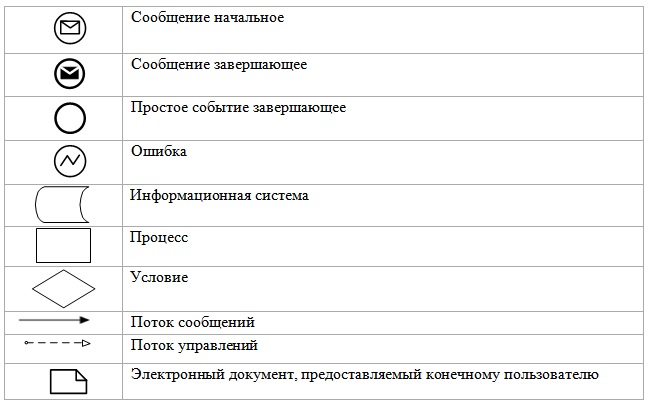 

Приложение 3

к Регламенту электронной

государственной услуги

«Выдача архивных справок» 

Форма

анкеты-заявления на электронную государственную услугу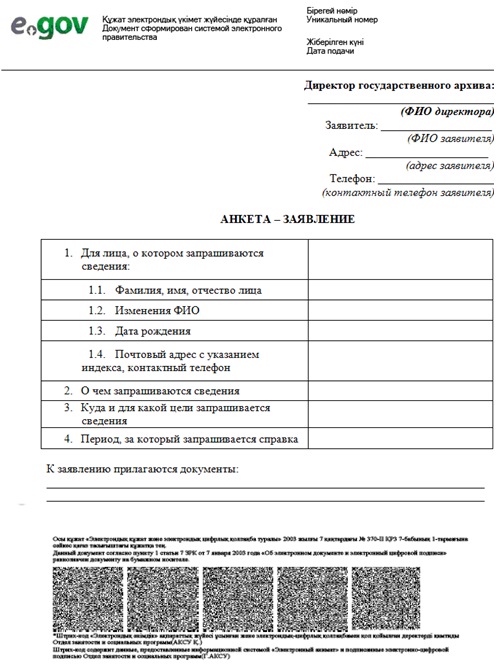  

Выходная форма

положительного ответа на электронную государственную услугу

"Выдача архивных справок"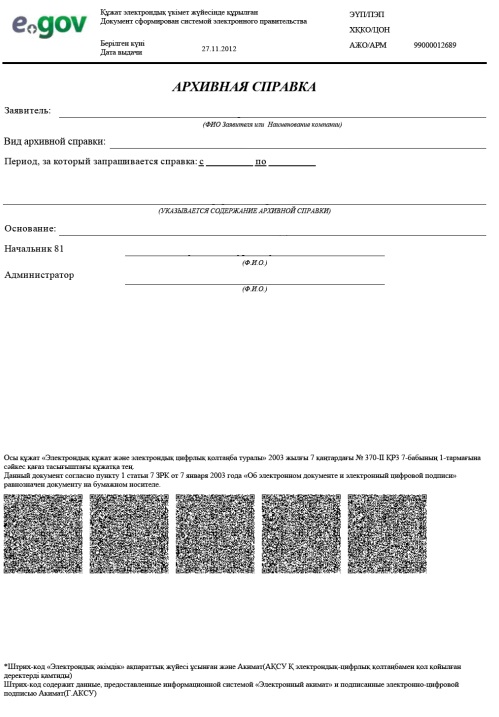  

Выходная форма

отрицательного ответа на электронную государственную услугу

"Выдача архивных справки»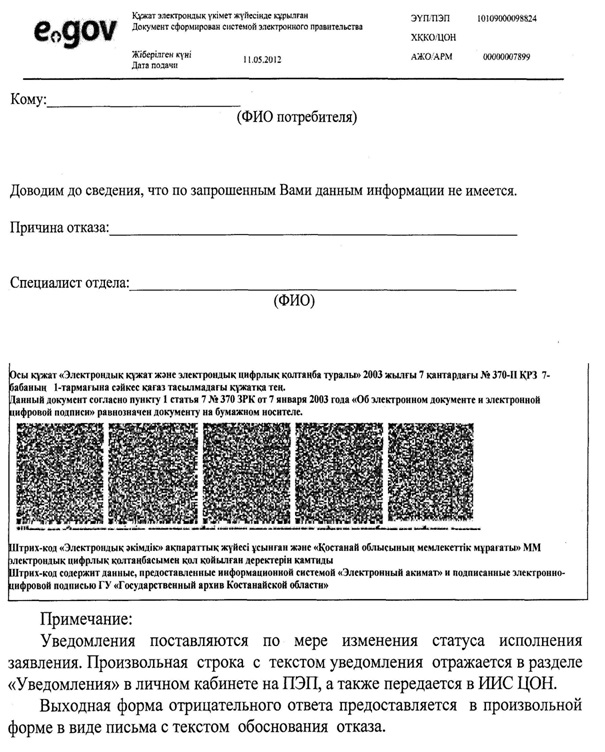 

Приложение 4

к Регламенту электронной

государственной услуги

«Выдача архивных справок»

Форма анкеты для определения показателей

электронной государственной услуги: «качество» и «доступность»

____________________________________________________

(наименование услуги)

      1. Удовлетворены ли Вы качеством процесса и результатом оказания электронной государственной услуги?

      1) не удовлетворен;

      2) частично удовлетворен;

      3) удовлетворен.

      2. Удовлетворены ли Вы качеством информации о порядке оказания электронной государственной услуги?

      1) не удовлетворен;

      2) частично удовлетворен;

      3) удовлетворен.
					© 2012. РГП на ПХВ «Институт законодательства и правовой информации Республики Казахстан» Министерства юстиции Республики Казахстан
				1№ действия

(хода, потока работ)1234567882Наименование СФЕПотреби-

тельПЭППотреби-

тельПЭППотреби-

тельАРМ РШЭПАРМ РШЭПАРМ РШЭППЭП3Наименование

действия (процесса, процедуры, операции) и их описаниеАвтори-

зуется на ПЭП по ИИН/БИН и пароля.Формирует сообщение об отказе в связи с имеющи-

мися наруше-

ниями в данных потреби-

теляВыбирает услугу и формирует данные запроса, выбором потреби-

теля ЭЦП.Формирует сообщение об отказе в связи с имеющи-

мися наруше-

ниями в данных потреби-

теля ЭЦПУдостове-

рение (подписа-

ние) посред-

ством ЭЦП потреби-

теля и направле-

ние запроса в АРМ РШЭПРегис-

трация докумен-

таФормиро-

вание сообщения об отказе в связи с имеющи-

мися наруше-

ниями в докумен-

тах потреби-

теляУведом-

ление о готов-

ности архивной справки в форме электрон-

ного документаПолуче-

ние потре-

бителем резуль-

тата услуги4Форма завершения (данные, документ организацион-

но–распоряди-

тельное решение)Отобра-

жение уведом-

ления об успешном формиро-

вании запроса.Формиро-

вание сообщения об отказе в запраши-

ваемой электрон-

ной государ-

ственной услуге.Маршрути-

зация запроса.

Заполнение потреби-

телем формы с учетом ее структуры и форматных требова-

ний прикреп-

ление к запросу необходи-

мой копии документов в электрон-

ном видеФормиро-

вание сообщения об отказе в запраши-

ваемой электрон-

ной государ-

ственной услугеМаршрути-

зация запросаРегис-

трация запроса с присво-

ением номера заявле-

нию.Формиро-

вание мотивиро-

ванного отказаФормиро-

вание справки электрон-

ного документаОтобра-

жение выход-

ного докумен-

та5Сроки исполнения30 секунд – 1 минута30 секунд1,5 минут1,5 минут30 секунд – 1 минута1 минута15 дней15 дней30 секунд6Номер следующего действия2– если есть нарушения в данных потреби-

теля; 3–если автори-

зация прошла успешно–4 - если есть нарушения в данных потреби-

теля; 5–если нарушений нет--7 - если есть наруше-

ния в данных потреби-

теля; 8 –если наруше-

ний нет---11№ действия

(хода, потока работ)1234567822Наименова-

ние СФЕУслуго-

дательУслуго-

дательУслуго-

дательГБД ФЛ/ГБД ЮЛУслуго-

дательАРМ РШЭПАРМ РШЭПАРМ РШЭП33Наименова-

ние действия (процесса, процедуры, операции) и их описаниеАвторизу-

ется на АРМ РШЭП через ИИН/БИН и пароляВыбор сотруд-

ником услуго-

дателя услугиНаправле-

ние запроса о данных потреби-

теля через ШЭП/РШЭП в ГБД ФЛ/ГБД ЮЛФормирова-

ние сообщения об отсутствие данных ГБД ФЛ/ГБД ЮЛЗаполне-

ние формы запроса с прикре-

плением сканиро-

ванных докумен-

тов и удосто-

верением ЭЦПРегистра-

ция документаФормирует сообщение об отказе в связи с имеющимися нарушениями в документах потребителяФормирование архивной справки и выдача потребителю результата государст-

венной услуги44Форма завершения (данные, документ организа-

ционно–

распоряди-

тельное решение)Регистра

-ция запроса в системе с присвое-

нием номера заявлениюОтобра-

жение уведом-

ления об успешном формировании запросаМаршрути-

зация запроса

Проверка наличия данных потреби-

теляФормирова-

ние мотивиро-

ванного отказаМаршру-

тизация запросаРегистра-

ция запроса с присво-

ением номера заявлениюФормирование мотивирован-

ного отказаФормирование результата услуги (архивной справки)55Сроки исполнения10–15 секунд10 секунд1,5 минут10-15 секунд10-15 секунд1,5 минут15 дней15 дней66Номер следующего действия-–4 – если есть нарушения; 5 – если нарушений нет-67– если есть нарушения; 8–если нарушений нет -Максимально допустимое время ожидания до получения результата государ-

ственной услуги не 20 минут1№ действия

(хода, потока работ)12345678882Наименова-

ние СФЕАРМ ИС ЦОНОператор ЦентраАРМ ИС ЦОНОператор ЦентраОператор ЦентраАРМ РШЭПАРМ РШЭПАРМ РШЭПЦОНЦОН3Наименова-

ние действия (процесса, процедуры, операции) и их описаниеАвтори-

зуется оператор Центра по логину и паролюВыбирает услугу и формиру-

ет данные запросаФормирует сообщение о невозмож-

ности получения данных в связи с отсут-

ствием данных потреби-

теляЗаполне-

ние запроса с прикреп-

лением к форме запроса необходи-

мых докумен-

тов и удосто-

верение ЭЦПНаправ-

ление документа удосто-

веренного (подпи-

санного) ЭЦПРегис-

трация документаФормиро-

вание сообщения об отказе в услуге в связи с имеющи-

мися наруше-

ниями в докумен-

тах потреби-

теляПолучение получа-

телем резуль-

тата услугиПолучение получате-

лем через оператора Центра результата услугиПолучение получате-

лем через оператора Центра результата услуги4Форма завершения (данные, документ организа-

ционно–

распоряди-

тельное решение)Регистра-

ция запроса в системе с присвое-

нием номера заявлениюОтобра-

жение уведом-

ления об успешном формиро-

вании запросаФормиро-

вание мотиви-

рованного отказаОтобра-

жение уведом-

ления об успешном формиро-

вании запросаМаршру-

тизация запроса

Направ-

ление электрон-

ного документа через ШЭП в АРМ РШЭПРегис-

трация запроса с присвое-

нием номера заявлениюФормиро-

вание мотиви-

рованного отказаФормиро-

вание резуль-

тата услуги- (архивной справки)Формиро-

вание мотивиро

-ванного ответа- (архивная справка)Формиро-

вание мотивиро

-ванного ответа- (архивная справка)5Сроки исполнения30 секунд– 1 минута30 секунд1,5 минут30 секунд – 1 минута1 минута1 минут15 дней15 днейМаксималь-

но допустимое время ожидания до получения резуль-

тата государ-

ственной услуги не 20 минутМаксималь-

но допустимое время ожидания до получения резуль-

тата государ-

ственной услуги не 20 минут6Номер следующего действия23---8 – если есть нарушения; 9 – если нарушений нет----